MAANDAG 1 JUNIPinkstermaandagDINSDAG 2 juniWOENSDAG 3 JUNIDONDERDAG 4 juniVRIJDAG 5 juniQR-codes correctiesleutels:Correctiesleutel Nederlands:			Correctiesleutel Frans, spelling en wiskunde: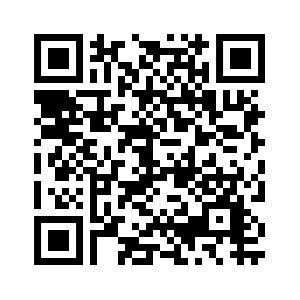 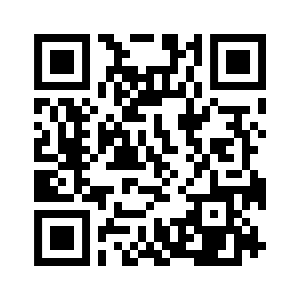 L6Weekopdrachten: 1/06 – 5/06TakenMateriaal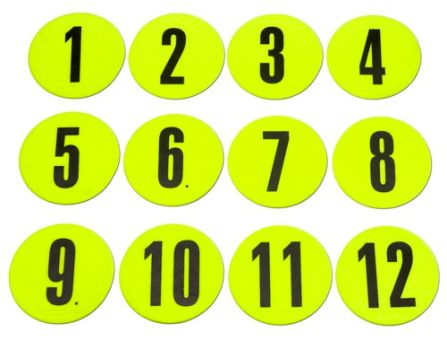 WiskundeSprong 10, les 120: inkoopprijs – verkoopprijs – winst – verliesBekijk volgende filmpjes:https://www.youtube.com/watch?v=ONPtpJFonYIhttps://www.youtube.com/watch?v=8iDs0GWO17ILees de theorie grondig na in NNB nr. 72Maak volgende oefeningen in je werkschrift p. 78-79:Blauw: oef. 1 – 2 – 3 – 4 (geen ∆jes)Groen: oef. 1 + ∆ - 2 – 3 – 4Oranje: oef. 1 – 2 – 3 – 4 Verbeter met de correctiesleutel.http://www.viavanin.be/bingel/thuisleren/correctiesleutelsWerkschrift p. 78 – 79NNB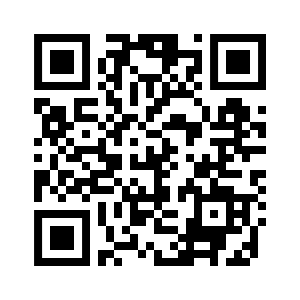 Filmpje 1:Filmpje 2: 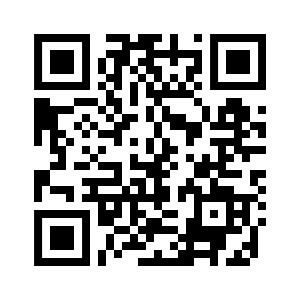 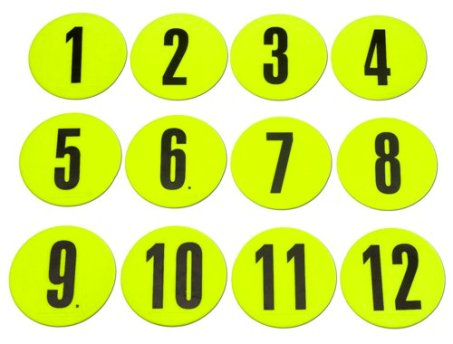 NederlandsThema 7, les 6: Hulp gevraagd!Maak de taak op Scoodleplay. (volledig maken!)Indien je het nog moeilijk hebt met deze leerstof, bekijk dan nogmaals de filmpjes die we doorgegeven hebben bij de vorige planning. (zie planning van 28 of 29 mei)Scoodleplay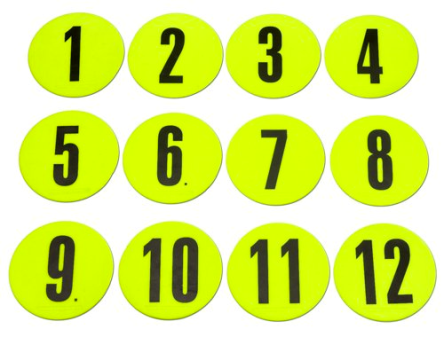 FransHerhaal de voc. en de grammaire van unité 27 en unité 28. (Echt studeren en kunnen schrijven)Maak de werkblaadjes in bijlage.Verbeter a.d.h.v. de correctiesleutel.Maak de taken die klaarstaan op Bingel.Werkblaadjes u27 – u 28 + correctiesleutel (in bijlage)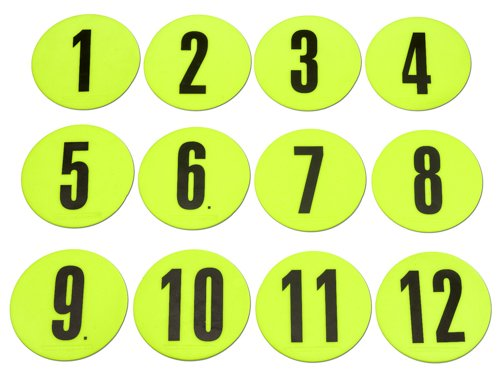 BOOK – IN – A – BOX Taak voor de hele week:Zoek een foto van de auteur.Schrijf in het klad een tekst met info over de auteur. (naam, andere boeken, land,…)Schrijf/typ je tekst in het net.De tekst en de foto moeten op de binnenkant van het deksel.KladschriftSchoendoosBREINBREKER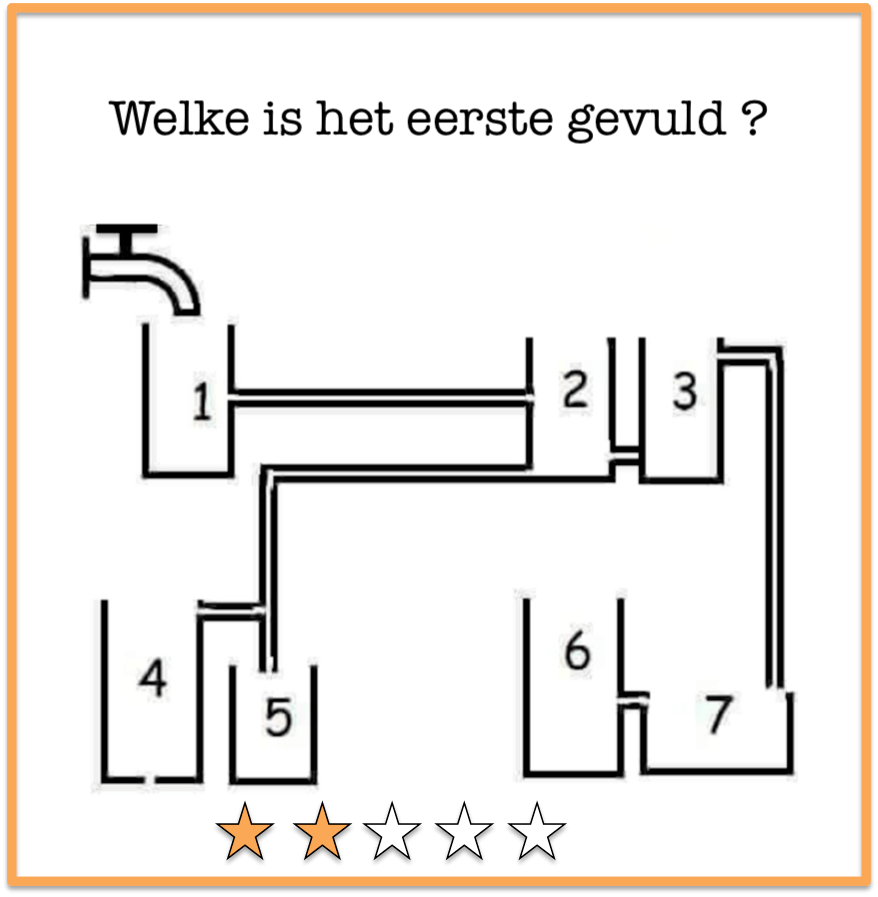 MAG-TAKENBlaadjes in bijlage (Zweeds raadsel, taalspelletjes,…)MAG-taken in bijlageIk kon de lessen/taken van vandaag. Indien niet, voor welke lessen had ik nog hulp nodig?Ik kon de lessen/taken van vandaag. Indien niet, voor welke lessen had ik nog hulp nodig?Ik kon de lessen/taken van vandaag. Indien niet, voor welke lessen had ik nog hulp nodig?Vrijblijvend woordje van de oudersVrijblijvend woordje van de oudersVrijblijvend woordje van de oudersTakenMateriaalWiskundeSprong 10, les 121: verhoudingen – schaal Bekijk de volgende filmpjes:Filmpje 1 staat als taak klaar op Bingel.Filmpje 2: https://www.wiskanjerfilmpjes.be/moovs/schaal-lijnschaal-breukschaal/Filmpje 3: https://www.wiskanjerfilmpjes.be/moovs/schaal-lijnschaal-breukschaal-2/Lees de theorie grondig na in NNB nr. 29 (p. 23-25)Maak de oefeningen in je werkschrift p. 80 en 81 IN POTLOOD (Deze oefeningen worden donderdag of vrijdag besproken in de klas.)Werkschrift p. 80-81NNBFilmpje 2: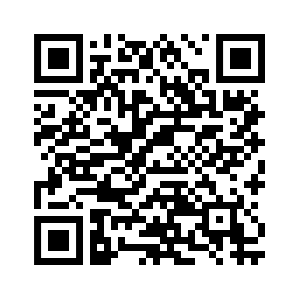 Filmpje 3: 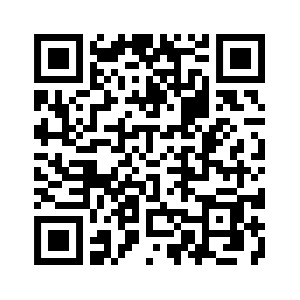 NederlandsThema 8, les 8: Buitenaards levenBekijk het volgende filmpje aandachtig:https://www.taalkanjerfilmpjes.be/moovs/leerjaar-6-lidwoord-zelfstandig-naamwoord-en-bijvoeglijk-naamwoord/Lees de kader in werkschrift D p. 71 grondig.Maak volgende oefeningen in je werkschrift:P. 71 – 74: oef. 1 t.e.m. oef. 6P. 75: oef. 1 en 2Verbeter je werk a.d.h.v. de correctiesleutel.               https://www.plantyn.com/web/nl/leerleefbeleef/basisTaalboek p. 81-82Werkschrift D p. 71-74Filmpje: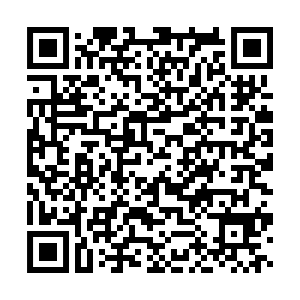 FransUnité 31Maak de taak die klaarstaat op Bingel. (du, de la, de l’, des)BingelBOOK – IN – A – BOX Taak voor de hele week:Zoek een foto van de auteur.Schrijf in het klad een tekst met info over de auteur. (naam, andere boeken, land,…)Schrijf/typ je tekst in het net.De tekst en de foto moeten op de binnenkant van het deksel.KladschriftSchoendoosBREINBREKER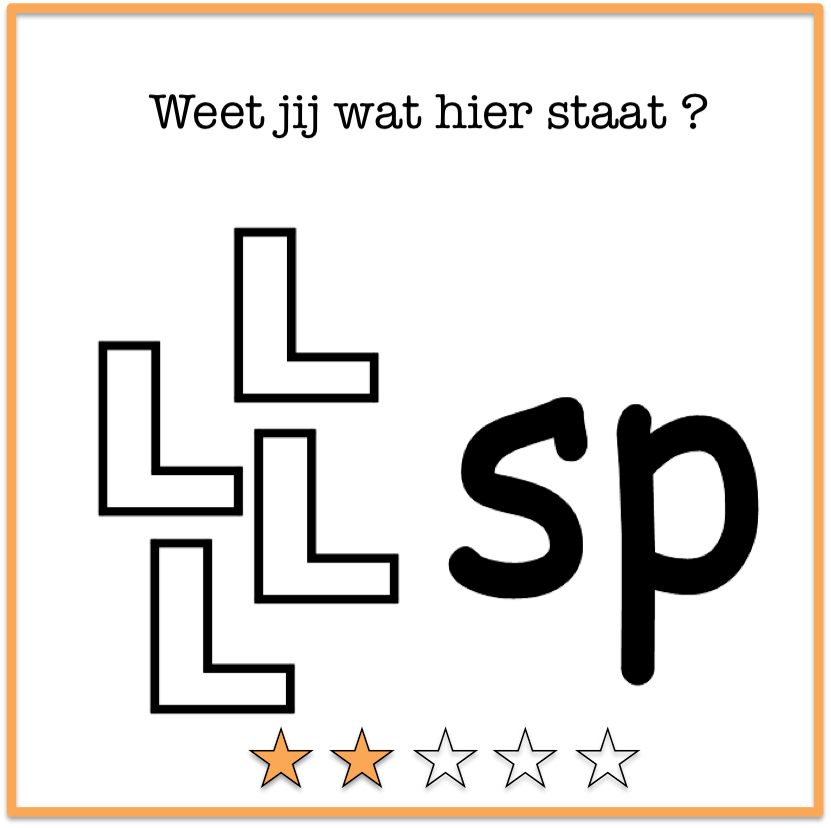 MAG-TAKENBlaadjes in bijlage (Zweeds raadsel, taalspelletjes,…)MAG-taken in bijlageIk kon de lessen/taken van vandaag. Indien niet, voor welke lessen had ik nog hulp nodig?Ik kon de lessen/taken van vandaag. Indien niet, voor welke lessen had ik nog hulp nodig?Ik kon de lessen/taken van vandaag. Indien niet, voor welke lessen had ik nog hulp nodig?Vrijblijvend woordje van de oudersVrijblijvend woordje van de oudersVrijblijvend woordje van de oudersGroep 1 komt naar school en krijgt volgende lessenGroep 2 volgt deze dagplanningGroep 2 volgt deze dagplanningMateriaal voor groep 2WiskundeSprong 10, les 124: het cirkeldiagramSprong 10, les 120: inkoopprijs – verkoopprijs – winst – verlies: bespreken van de leerstofSprong 10, les 121: verhoudingen: schaal: bespreken van de leerstofSprong 10, herhalingsles 128: onderdeel rond schaal en IP/VPNederlandsThema 8, les 7: Race naar de ruimteFransUnité 31: luisteroefening + basistoetsUnité 32: aanbrengen nieuwe voc.Diploma-hoedje makenMeebrengen: Wiskunde: Werkschrift CNederlands: taalboek + werkschrift DFrans: boek + werkschriftbundel herhalingsoefeningen taal en Frans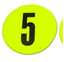 WiskundeSprong 10, les 125: een breuk delen door een natuurlijk getalBekijk aandachtig het filmpje dat als taak klaarstaat op Bingel.Lees grondig het blad met uitleg in bijlage.Maak de oefeningen op het werkblad .Verbeter de oefeningen op het werkblad.Kijk op het werkblad welke oefeningen je moet maken in je werkschrift.Verbeter de oefeningen in het werkschrift met de correctiesleutel.http://www.viavanin.be/bingel/thuisleren/correctiesleutelsNederlandsThema 7, herhalingsles 1:Werkschrift p. 20 en 21Thema 7, herhalingsles 2:Werkschrift p. 36 nr. 6.2Werkschrift p. 37 nr. 6.1Verbeter de oefeningen met de correctiesleutel.https://www.plantyn.com/web/nl/leerleefbeleef/basisFransMaak volgende oefeningen in de bundel van de werkwoorden:P. 1 – 2 – 4 – 6 Nakijken met de correctiesleutel. (Werd meegestuurd in de planning van 25-29 mei)SpellingMaak p. 9 t.e.m. p. 12 in de bundel na controledictee 4.Verbeter je werk a.d.h.v. de correctiesleutel. (werd meegestuurd in de planning van 18-20 mei)BOOK – IN – A – BOX Taak voor de hele week:Zoek een foto van de auteur.Schrijf in het klad een tekst met info over de auteur. (naam, andere boeken, land,…)Schrijf/typ je tekst in het net.De tekst en de foto moeten op de binnenkant van het deksel.Werkschrift C p. 86-87Blad met uitleg en oefeningen in bijlage + correctiesleutelWerkschrift DBundel die je in de klas meegekregen hebt.Bundel na controledictee 4KladschriftSchoendoosLees minstens 20 minuten.BREINBREKER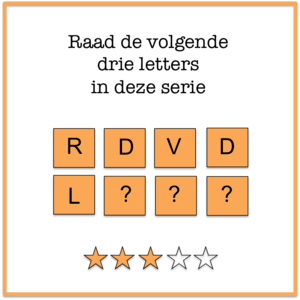 MAG-takenBlaadjes in bijlage (Zweeds raadsel, taalspelletjes,…)MAG-taken in bijlageIk kon de lessen/taken van vandaag. Indien niet, voor welke lessen had ik nog hulp nodig?Ik kon de lessen/taken van vandaag. Indien niet, voor welke lessen had ik nog hulp nodig?Ik kon de lessen/taken van vandaag. Indien niet, voor welke lessen had ik nog hulp nodig?Vrijblijvend woordje van de oudersVrijblijvend woordje van de oudersVrijblijvend woordje van de oudersGroep 2 komt naar school en krijgt volgende lessenGroep 1 volgt deze dagplanningGroep 1 volgt deze dagplanningMateriaal voor groep 1WiskundeSprong 10, les 124: het cirkeldiagramSprong 10, les 120: inkoopprijs – verkoopprijs – winst – verlies: bespreken van de leerstofSprong 10, les 121: verhoudingen: schaal: bespreken van de leerstofSprong 10, herhalingsles 128: onderdeel rond schaal en IP/VPNederlandsThema 8, les 7: Race naar de ruimteFransUnité 31: luisteroefening + basistoetsUnité 32: aanbrengen nieuwe voc.Diploma-hoedje makenMeebrengen: Wiskunde: Werkschrift CNederlands: taalboek + werkschrift DFrans: boek + werkschriftbundel herhalingsoefeningen taal en FransWiskundeSprong 10, les 125: een breuk delen door een natuurlijk getalBekijk aandachtig het filmpje dat als taak klaarstaat op Bingel.Lees grondig het blad met uitleg in bijlage.Maak de oefeningen op het werkblad .Verbeter de oefeningen op het werkblad.Kijk op het werkblad welke oefeningen je moet maken in je werkschrift.Verbeter de oefeningen in het werkschrift met de correctiesleutel.http://www.viavanin.be/bingel/thuisleren/correctiesleutelsNederlandsThema 7, herhalingsles 1:Werkschrift p. 20 en 21Thema 7, herhalingsles 2:Werkschrift p. 36 nr. 6.2Werkschrift p. 37 nr. 6.1Verbeter de oefeningen met de correctiesleutel.https://www.plantyn.com/web/nl/leerleefbeleef/basisFransMaak volgende oefeningen in de bundel van de werkwoorden:P. 1 – 2 – 4 – 6 Nakijken met de correctiesleutel. (Werd meegestuurd in de planning van 25-29 mei)SpellingMaak p. 9 t.e.m. p. 12 in de bundel na controledictee 4.Verbeter je werk a.d.h.v. de correctiesleutel. (werd meegestuurd in de planning van 18-20 mei)BOOK – IN – A – BOX Taak voor de hele week:Zoek een foto van de auteur.Schrijf in het klad een tekst met info over de auteur. (naam, andere boeken, land,…)Schrijf/typ je tekst in het net.De tekst en de foto moeten op de binnenkant van het deksel.Werkschrift C p. 86-87Blad met uitleg en oefeningen in bijlage + correctiesleutelWerkschrift DBundel die je in de klas meegekregen hebt.Bundel na controledictee 4KladschriftSchoendoosLees minstens 20 minuten.BREINBREKER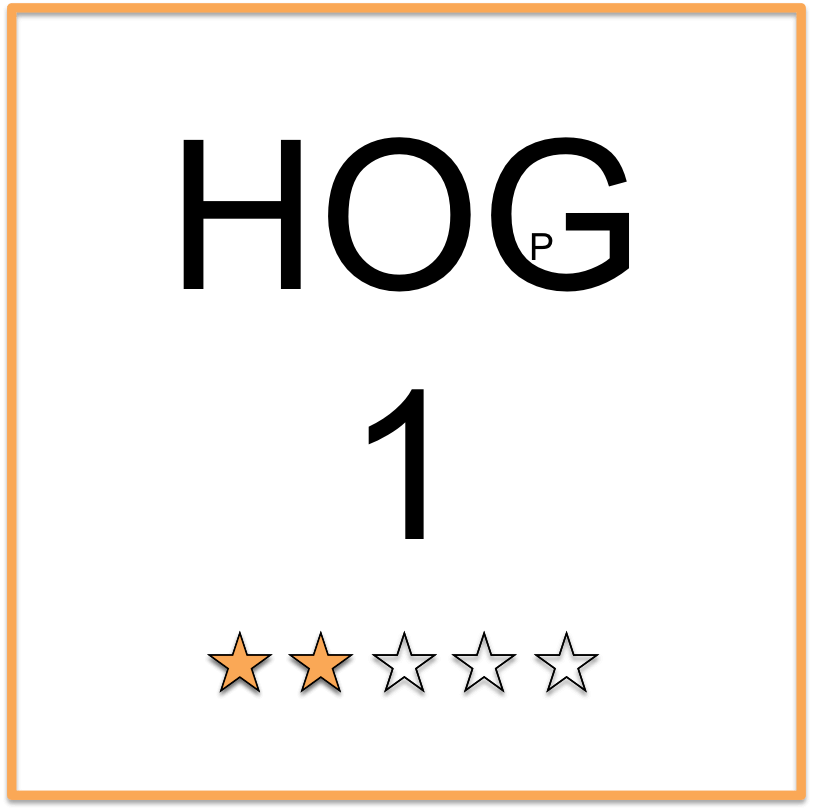 MAG-takenBlaadjes in bijlage (Zweeds raadsel, taalspelletjes,…)MAG-taken in bijlageIk kon de lessen/taken van vandaag. Indien niet, voor welke lessen had ik nog hulp nodig?Ik kon de lessen/taken van vandaag. Indien niet, voor welke lessen had ik nog hulp nodig?Ik kon de lessen/taken van vandaag. Indien niet, voor welke lessen had ik nog hulp nodig?Vrijblijvend woordje van de oudersVrijblijvend woordje van de oudersVrijblijvend woordje van de ouders